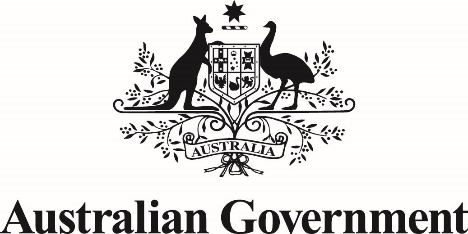 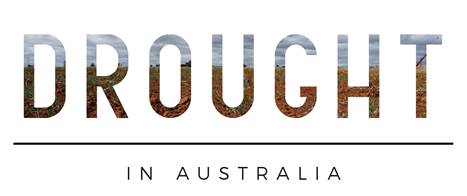 Assistance for individuals, families, farms and communities in drought regions
AUSTRALIAN GOVERNMENT SUPPORT AND NATIONAL SERVICESIndividuals, families, farms and rural and regional communities can access a range of services and support to help them manage during times of drought and prepare for future conditions. It’s important that those in need of support do not self-assess their eligibility for assistance and instead seek advice from an expert, like a rural financial counsellor.FOR INDIVIDUALS AND FAMILIESFinancial assistance and adviceFarm Household AllowanceFarm Household Allowance (FHA) provides up to four cumulative years of support for eligible farmers and farmer’s partners experiencing financial hardship. The allowance is designed to help recipients meet basic household needs. Emergency reliefPeople who require financial assistance due to the drought may be eligible for help through the Emergency Relief program, which provides immediate financial and/or material support. Emergency Relief is delivered by community organisations to help with immediate basic needs during a crisis. The assistance offered may include:food, transport or chemist voucherspart-payment of utility account/sfood parcels or clothingbudgeting assistance and/orreferrals to other services that help to address underlying causes of financial crisis.
Rural Financial Counselling ServiceThe Rural Financial Counselling Service (RFCS) provides free financial counselling to farmers, fishers, forest growers and harvesters and small related businesses who are suffering financial hardship. It’s a confidential, independent, mobile service available in all states and territories. QLD Farm Liaison Officer
The Farm Liaison Officer connects farmers, businesses and communities with available assistance. The Farm Liaison Officer is based in Longreach and travels between the regions of Queensland North and Queensland Southern.Education and childcare supportHelp with boarding school fees The Assistance for Isolated Children (AIC) Scheme supports parents and carers of children who cannot go to a local government school because of geographic isolation, disability or special needs. The AIC helps isolated families of primary, secondary and certain tertiary students with additional educational costs incurred as a result of their geographical isolation or because the student has special needs. In home careThe In Home Care program provides flexible care that supports families’ workforce participation and child care requirements where other options are not available or appropriate, particularly in rural and remote areas.  
Mobile Service CentresMobile Service Centres visit rural and regional areas to help people access Australian Government services and payments, like Farm Household Allowance. Mobile Service Centres are visiting drought-affected communities for the remainder of 2018 and into 2019. 
Skills and trainingSkills Checkpoint for Older Workers ProgramThe Skills Checkpoint for Older Workers Program will provide support to Australians aged 45 to 70 that are employed and at risk of entering the income support system, or recently unemployed and not registered for assistance through an employment services program. The skills checkpoint will provide eligible Australians with advice and guidance on transitioning into new roles within their current industry or pathways to a new career, including referral to relevant education and training options.
Health and wellbeingPrimary Health NetworksPrimary Health Networks partner directly with general practitioners, other primary health care providers, secondary care providers and hospitals to improve outcomes for patients. To make the services more accessible, Australians located in rural areas can access counselling via Skype from the first appointment. 
Access help from your homeUnder the existing Medicare Benefits Schedule (MBS) Better Access telehealth initiative, people in rural and remote areas can now access up to 10 individual and/or 10 group mental health consultations without needing to leave their homes. Royal Flying Doctor Service mental health clinicians
Royal Flying Doctor Service mental health clinicians provide in-field treatment of mild to moderate mental health conditions to outback communities where there is little or no other clinical mental health service. Head to Health 
Head to Health makes it easy for people to access a range of free or low-cost Australian digital mental health services. Support for young people
ReachOUT is a website-based mental health service for young people that provides information, support and resources to help them build resilience and connect with support. ReachOUT has received funding to raise awareness of their services in drought-affected communities and connect young people and their families connect with digital mental health services.
Lifeline Lifeline provides all Australians experiencing a personal crisis with access to 24 hour crisis support and suicide prevention services.
MensLine AustraliaMensLine Australia is a national telephone and online support, information and referral service for men with family and relationship concerns. FOR FARMS
 Tax and financial incentivesLow-interest loansFarmers can apply for farm investment loans and drought Loans to finance needs such as purchasing feed and fodder. For the first five years these loans will remain interest only and farmers with existing loans can refinance to take advantage of the interest-only option. The maximum loan size has increased from $1 million to $2 million. Farm Management Deposits SchemeThe farm management deposits scheme is a risk-management tool to help primary producers deal with uneven cash flows. The scheme allows eligible farmers to deposit up to $800,000 in pre-tax income from primary production in years of high income, which can be drawn on in future years. Farm management deposits can be used as offsets against a farmer's mortgage in certain circumstances. Managing Farm Risk ProgramThe Managing Farm Risk Program encourages farm businesses to consider insurance options to cover against drought and other production risks. The program provides one-off rebates for advice and assessments to help farmers prepare and apply for a new insurance policy. Rebates will be for half of the costs incurred by eligible farm businesses up to $2500 (GST exclusive). Accelerated depreciation for fodder and water infrastructure   
Accelerated depreciation arrangements for new water and fodder infrastructure and fencing are available to help farmers prepare for drought, assist with their cash flow and encourage on-farm investment. These measures include:depreciation of water facilities over 1 year (previously 3 years)depreciation of fodder infrastructure storage over 3 years (previously up to 50 years)depreciation of fencing over 1 year (previously up to 30 years).Income tax averaging
Income tax averaging allows farmers to even out their high and low income years and the tax payable over a maximum of five years, ensuring that they do not pay more tax over a number of years than taxpayers on comparable but steady incomes.Recognising that business circumstances change over time, farmers can resume income tax averaging 10 years after they opted out. For example, farmers who opted out of income tax averaging in 2006-07 can resume income tax averaging for the 2017–18 financial year if their 2017–18 taxable primary production income is greater than the previous year.Fodder stockpile deductions
Farmers can immediately deduct, rather than depreciate over three years, the cost of fodder storage assets, such as silos and haysheds used to store grain and other animal feed storage, making it easier for farmers to prepare for drought, assist with cash flow and encourage on-farm investment. 
Emissions Reduction FundThe Emissions Reduction Fund provides incentives for Australian farmers and landholders to adopt new practices and technologies to reduce Australia’s greenhouse gas emissions.
R&D tax incentiveThe R&D Tax Incentives program provides an offset for some of a company’s cost of doing eligible research and development activities by reducing a company’s income tax liability.
Australian Taxation Office advice 
Drought-affected taxpayers who need tax support or information about their obligations should contact the Australian Taxation Office.
Water and environment assistanceManaging weeds and pest animalsA number of pest and weed management assistance measures are available to help reduce grazing pressure from pest animals, reduce damage from pest animals like wild dogs through culling and exclusion, and reduce weed invasion. Great Artesian Basin bore capping programmeMore funding will be provided to state and territory governments to enhance the long term water security of the Great Artesian Basin. National Water Infrastructure Development FundThe National Water Infrastructure Development Fund builds water infrastructure across Australia. Grant funding of $72 million is available through a special drought round to help state and territory governments identify and co-fund the construction of water infrastructure to increase the long-term water availability and security in drought-affected areas.Grants for communities most impacted by the Murray-Darling Basin PlanGrant funding is available to the Indigenous, remote, rural and regional communities of Collarenebri (NSW), Dirranbandi (Qld), St George (Qld) and Warren (NSW). Local engagement facilitators will help the communities identify development opportunities and funding options.Landcare
Landcare provides support to farmers and fishers across Australia, to help them to adopt sustainable practices to increase productivity and environmental outcomes.





Hiring staffHarvest Labour ServicesHarvest Labour Services link workers with seasonal harvest jobs in 11 rural and remote locations across Australia. These locations do not have adequate local labour supply to meet seasonal peaks in employer demand. Harvest Labour Services will screen and match workers for your vacancies. Australian Apprentice Wage SubsidyFrom 1 January 2019, regional and rural businesses will be able to access the Australian Apprentice Wage Subsidy. The subsidy will be available to employers who take on a new apprentice undertaking a full-time Certificate III or IV qualification that leads to an occupation listed on the National Skills Needs List. The subsidy will provide support in the first three years of an Australian Apprenticeship as follows:75 per cent of the first year award wage50 per cent of the second year award wage25 per cent of the third year award wage.
FOR COMMUNITIESDrought Communities ProgrammeThe Drought Communities Programme (DCP) supports communities in the most drought-affected regions of Australia. Funding is available to eligible councils for local infrastructure projects and other drought-relief activities. Project funding is intended to provide short-term support, including by boosting local employment and purchasing, and addressing social and community needs. In 2018-19 the Drought Communities Program will provide up to $1 million to 81 eligible councils to respond to the drought in their local area.Foundation for Rural and Regional RenewalCommunities in drought-affected areas can apply for grants of up to $150,000 to support local responses to the drought. The grants will support a range of targeted projects that meet local needs, from upgrading local facilities, running an event that brings people together, to skill and development sessions. 
Stronger Communities ProgrammeThe Stronger Communities Programme provides grants of between $2,500 and $20,000 to community organisations and local governments for small capital projects that deliver social benefits for local communities.Empowering Communities programThe Empowering Communities program, funded through Primary Health Networks (PHNs), allows local communities to tailor local mental health responses to their needs. Eligible communities can apply for up to $1 million for community-led initiatives that improve mental health and community resilience.Building Better Regions FundThe Building Better Regions Fund supports infrastructure and community investment projects. Grant funding is available through two funding streams:The Infrastructure Projects Stream supports projects that involve construction of new infrastructure, or the upgrade or extension of existing infrastructureThe Community Investments Stream funds community development activities including, but not limited to, new or expanded local events, strategic regional plans, leadership and capability building activitiesLocal Employment Initiative FundA Local Employment Initiative Fund of $1 million is available in 10 regions across Australia. Local stakeholders in the selected regions can develop employment-related project proposals for consideration by their local RDA committee. Grants of between $7,500 and $200,000 are available. STATE AND TERRITORY SUPPORT
Your local state or territory government also provides drought support. Contact your state to access local support. 

New South Wales
DroughtHub is a one-stop online destination for information on services and support available to primary producers, their families and communities to prepare for and manage drought conditions.Queensland
Queensland farm families, farm businesses and farm communities can access drought assistance programs. The Long Paddock provides climate and pasture information to primary producers in Queensland. It provides access to rainfall and pasture outlooks and decision support tools to guide land management planning and decision making.Victoria
Information about drought assistance programs available to Victorian farm families, farm businesses and farm communities is available. South Australia
Primary Industries and Regions SA (PIRSA) provides support and information to those experiencing drought. Western Australia
Resources are available to help WA farmers prepare for and manage during drought.
TasmaniaAdditional support is available to Tasmanian farming businesses and families. 
Northern TerritoryResources are available to help NT farmers prepare for and manage during drought.Australian Capital TerritoryThe ACT Government has a range of programs that provide immediate assistance to farmers experiencing drought and help farmers prepare for future conditions. CHARITIES PROVIDING DROUGHT RELIEFNational and local charities are providing support to Australians in drought-affected regions. Speak to a local charity representative about accessing vouchers for food and basic living needs, feed for livestock, or other support.Australians who want to make a donation to help people in drought impacted regions should check that the charity is registered with the Australian Charities and Not-for-profits Commission (ACNC) or the relevant state and territory regulator. Ask for identification from the person seeking a donation and visit the organisation’s website to find out how they are using the donated funds to help those in need.Country Women’s AssociationThe Country Women’s Association works with its member associations to distribute funds to Australians affected by drought. Salvation ArmyThe Salvation Army is assisting Australians in drought-affected areas. Rotary Australia World Community ServicesRotary is delivering drought relief across Australia. LionsLions is providing feed for livestock to farmers in need. St Vincent de PaulSt Vincent de Paul is providing immediate relief to drought affected communities, funding the delivery of water and animal feed and organising events for rural communities to come together and access support. GIVITGIVIT works with local charities, community groups, the state government and councils in an affected area to help them obtain exactly what is needed, when it is needed. GIVIT matches donation offers with identified requests from charities and community service providers. For more information visit www.agriculture.gov.au/fha, call the Farmer Assistance Hotline on 132 316, or contact a rural financial counsellor on 1800 686 175 and they will help you apply if you’re eligible. To apply, visit https://www.humanservices.gov.au/individuals/services/centrelink/farm-household-allowance.To find a provider offering Emergency Relief support visit https://serviceproviders.dss.gov.au/For more information call 1800 686 175 or visit www.agriculture.gov.au/rfcs.Contact Farm Liaison Officer Tahna Jackson on 0409 357 211 or tjackson@rfcsnq.com.auFor more information and to apply visit https://www.humanservices.gov.au/individuals/services/centrelink/assistance-for-isolated-children-scheme For more information visit https://www.education.gov.au/in-home-careYou can access the visit schedule for the centres at https://www.humanservices.gov.au/individuals/services/centrelink/mobile-service-centresThe Skills Checkpoint will be available later this year. Find out more: https://www.education.gov.au/skillscheckpointprogram Find your local Primary Health Network at http://www.health.gov.au/internet/main/publishing.nsf/Content/PHN-Home Talk to your GP or Primary Health Network about accessing this service.Find your local Primary Health Network at http://www.health.gov.au/internet/main/publishing.nsf/Content/PHN-Home For 24 hour medical and emergency help call 1300 697 337Find out more http://headtohealth.gov.auGo to https://au.reachout.com/ to access a wealth of mental health resources  Call 131 114 or visit https://www.lifeline.org.au/ Contact Mensline on 1300 78 99 78 or visit https://mensline.org.au/For more information and to apply for loans visit http://www.ric.gov.au/ or call 1800 875 675For more information visit https://www.ato.gov.au/Business/Primary-producers/In-detail/Farm-management-deposits-scheme/ For more information visit www.agriculture.gov.au/mfrpFor more information visit https://www.ato.gov.au/General/New-legislation/In-detail/Direct-taxes/Income-tax-for-businesses/Accelerated-depreciation-for-primary-producers/#fodderstorageassetFor more information visit https://www.ato.gov.au/business/primary-producers/in-detail/tax-averaging-for-primary-producers/   For more information visit http://www.agriculture.gov.au/ag-farm-food/drought/assistance/tax-reliefFor more information visit http://www.cleanenergyregulator.gov.au/ERF/Want-to-participate-in-the-Emissions-Reduction-Fund For more information call 13 28 46 or visit https://www.business.gov.au/assistance/research-and-development-tax-incentive Call 131 142 or visit www.ato.gov.au/drought for more informationFor more information visit http://www.agriculture.gov.au/ag-farm-food/drought/assistance/pest-management#what-can-the-funding-be-used-for For more information visit http://www.gabcc.gov.au/  For more information visit https://infrastructure.gov.au/infrastructure/water-infrastructure/nwi-development-fund/  For more information visit http://www.agriculture.gov.au/water/mdb/basin-plan/commitments/socio-economic-impactsCall 1800 552 008 to find a local Landcare group near you, or visit https://landcareaustralia.org.au/landcare-get-involved/findagroup/?postcode Find a local Harvest Labour Services provider https://jobsearch.gov.au/serviceproviders/search?emp=1 Contact an Apprenticeship Network Provider in your region: https://www.australianapprenticeships.gov.au/find-my-aasn/map More information is available at http://regional.gov.au/regional/programs/drought-communities.aspxFor more information and to apply for a grant visit https://www.frrr.org.au/grants/TTTTFor more information visit https://www.business.gov.au/assistance/stronger-communities-programme Find out more at http://www.health.gov.au/internet/main/publishing.nsf/Content/PHN-HomeFor more information visit https://www.business.gov.au/assistance/building-better-regions-fundFor more information visit https://www.jobs.gov.au/regional-employment-trials-programVisit https://www.dpi.nsw.gov.au/climate-and-emergencies/droughthubVisit https://www.daf.qld.gov.au/business-priorities/environment/drought/assistance-programsVisit https://www.longpaddock.qld.gov.au/   Visit http://agriculture.vic.gov.au/agriculture/farm-management/droughtVisit http://www.pir.sa.gov.au/grants_and_assistanceVisit https://www.agric.wa.gov.au/climate-land-water/climate-weather/drought-and-dry-seasonsVisit https://dpipwe.tas.gov.au/agriculture/government-and-community-programs/managing-seasonal-conditions/support-for-farming-businesses-and-familiesVisit https://securent.nt.gov.au/prepare-for-an-emergency/droughtsVisit http://www.environment.act.gov.au/act-nrm/act-farmers-support-packageFind out more https://www.acnc.gov.au/  Find your local CWA branch here https://www.cwaa.org.au/advocacy-policy/donations-assistanceIndividuals in NSW, QLD and the ACT can seek assistance by calling 02 8757 8088 or by completing an online assistance form here https://salvos.org.au/about-us/news-and-stories/disasters-other-appeals/2018-droughts/access-drought-assistance/   
Those in other states and territories can search for a local support network https://salvationarmy.org.au/Find-Us/  Find your local drought assistance contact http://rawcs.org.au/Apply for assistance online http://www.needforfeed.org/apply-for-assistance.html or call 0459 444 111.Contact your local branch https://www.vinnies.org.au/findhelpFind out more http://www.givit.org.au/  